Такой листок, лети ко мне!Дидактическая задача. Найти предметы по сходству.Игровое действие. Дети бегут к воспитателю по сигналу.Правило. Подбегают, к педагогу только те дети у кого лист дерева в руке соответствует заданному ведущим . Бежать можно только по сигналу.Оборудование. Картинки с изображением деревьев.  Картинки с листья деревьев по количеству детей.Ход игры. Воспитатель поднимает, например, лист рябины и говорит: «У кого такой же листок — ко мне!»Дети рассматривают полученные от воспитателя листики, у кого в руках такие же, бегут к воспитателю. Если ребенок ошибся, воспитатель дает ему свой лист для сравнения.Вариант 2. Воспитатель поднимает картинку дерева и говорит : «У кого листья этого дерева (называет его) бегите ко мне»Вариант 3. Воспитатель не показывает картинку, а говорит название дерева. Дети узнают свой листок по названиюПриложение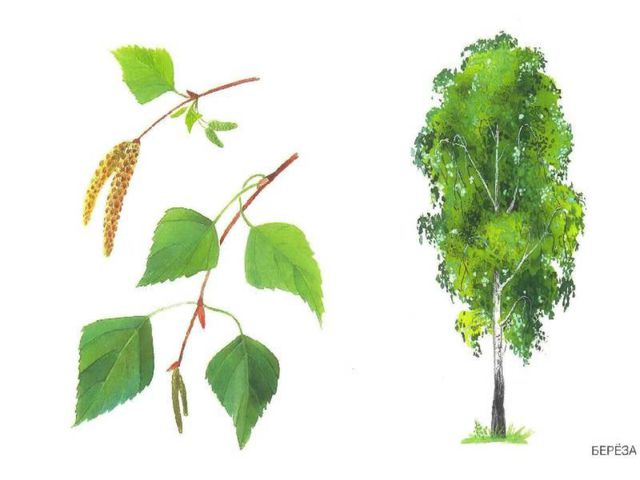 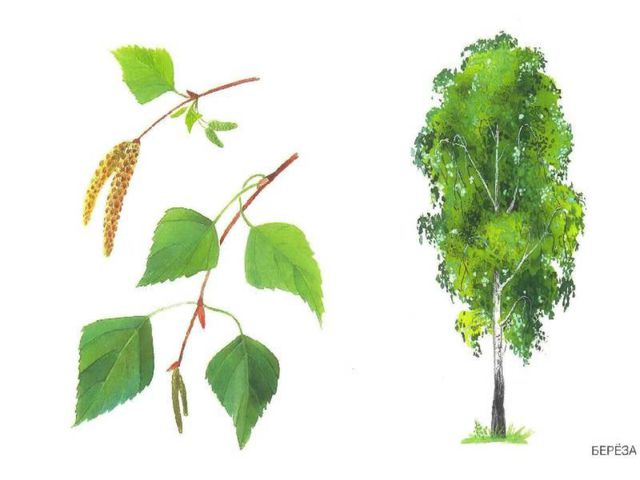 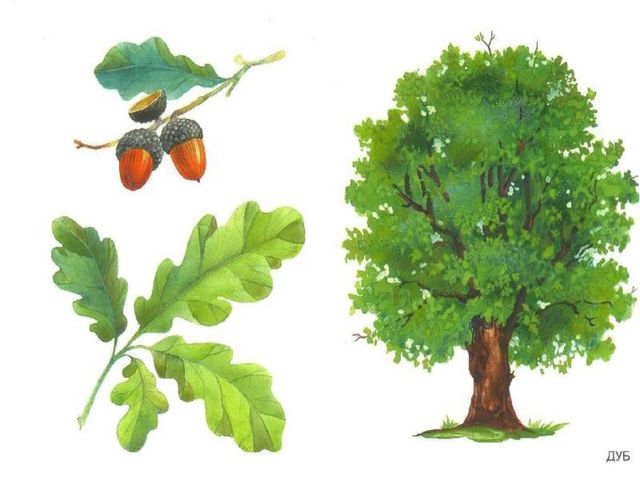 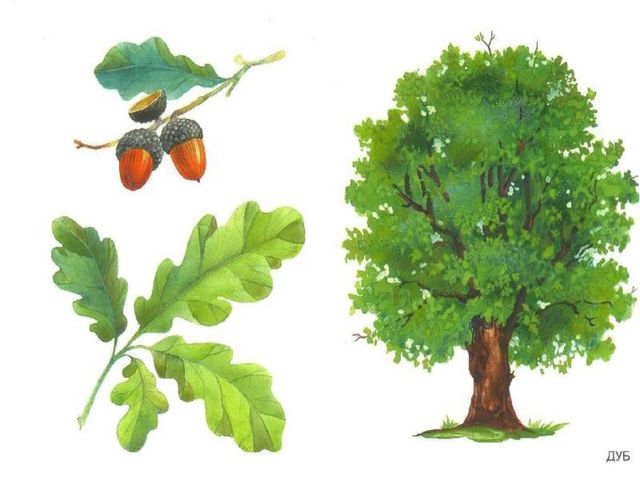 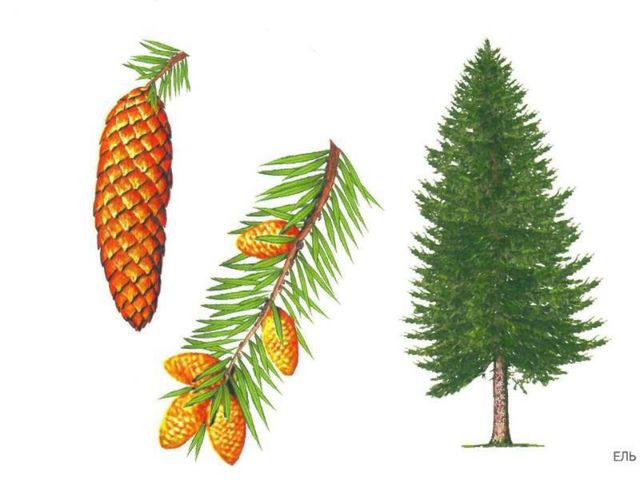 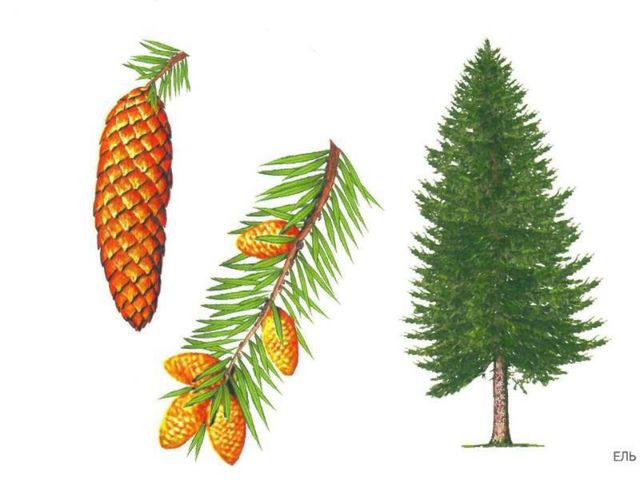 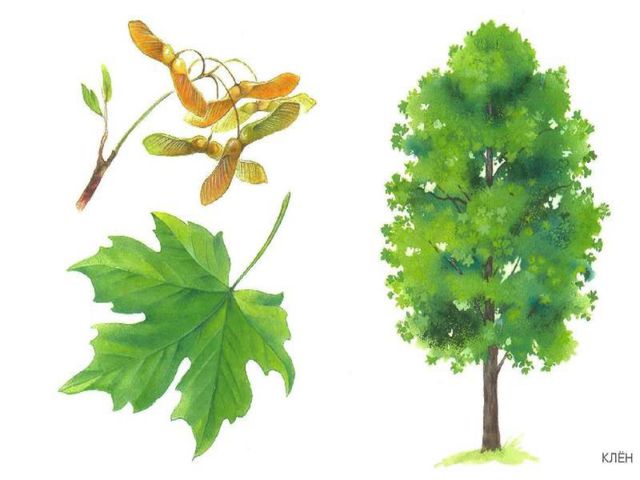 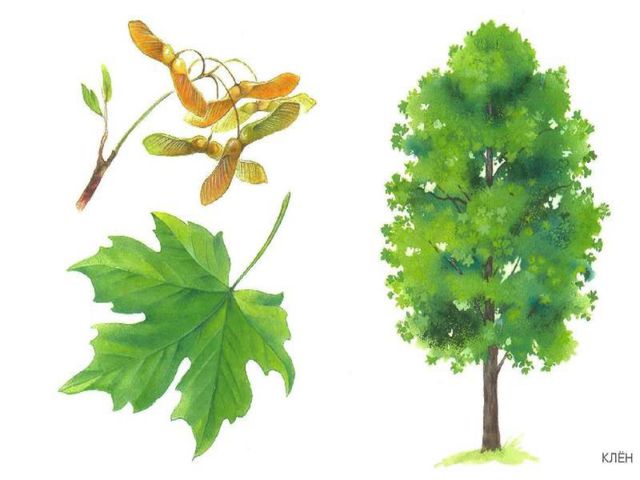 